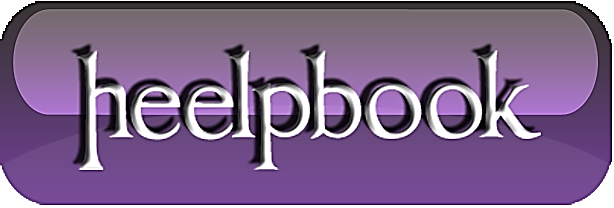 WordPress - Blog broken by PluginAt some point in time, nearly every WordPress Blogger will experience a broken WordPress blog due to the recent activation of a non compatible plugin. A broken plugin can wreak all sorts of havoc on a WordPress blog including the inability to access the WordPress administration panel. In most cases, when a blog breaks, the fix is fairly simple.The following tutorial outlines a few WordPress quick fixes for a blogger to try when encountering the almost inevitable incompatible WordPress plugin problem that is causing site errors or limited blog access.How to Fix a broken WordPress due to recent plugin activation:This tutorial assumes that you already have an idea of which plugin is breaking WordPress.Using an FTP client, navigate to your WordPress plugin directory/wp-content/plugins;Locate and rename or delete the suspected problem plugin;If you have made any plugin code modifications to your template files, undo those changes. You can access your theme files from/wp-content/themes/yourtheme/;Once finished, try to log in to your WordPress admin panel.How to Fix a broken WordPress when you don't know which plugin is the culprit:Create a new directory named Plugins on your computer;Using an FTP client, navigate to your WordPress plugin directory/wp-content/plugins;Move all plugin files from the Plugins directory on the server to the Plugins directory on your computer;Begin moving each plugin one by one back to the WordPress plugins directory until the WordPress problem reoccurs signaling which plugin is the culprit;Delete the culprit plugin.